Look up a similar problem in your CLASS NOTES.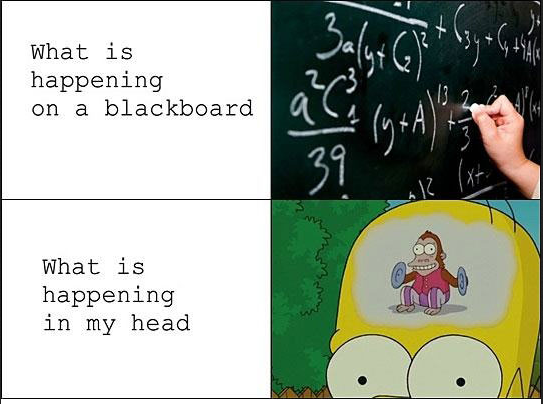 Taking good notes includes: Writing down EVERY stepWriting VERBAL EXPLANATIONSHIGHLIGTING important informationLook up a similar problem in your TEXTBOOK.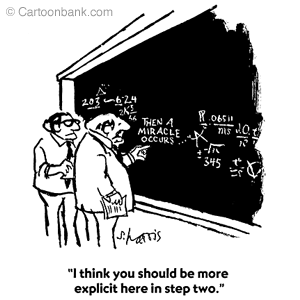 Ask for help from a CLASSMATE or PARENT. GOOGLE it!Some helpful sights:		www.mathtv.com		www.khanacademy.orgGo to MATH LAB.Get a TUTOR.How to Study for Math Class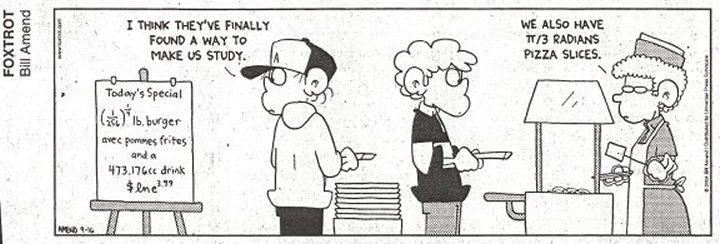 REWORK ENTIRE problems from the class notes.REWORK ENTIRE problems from the homework. (Remember: all odd answers are in the back of the textbook).REWORK ENTIRE problems from past quizzes.Noticing a pattern? Often rereading or simply rewriting only a part of a problem will not be enough to help you understand and remember the process.Be sure to FIX ENTIRE problems that you got WRONG the first time.If you made a mistake the first time, odds are you will make the same mistake again.REWORD definitions, properties, and formulas in LAYMAN’S TERMS.Memorizing something you don’t understand will often not be helpful. 